就業金卡核發情形(統計至112/3/31，共核發7,113人次)資料來源：內政部移民署外國專業人才聯合審查平臺整體核發情形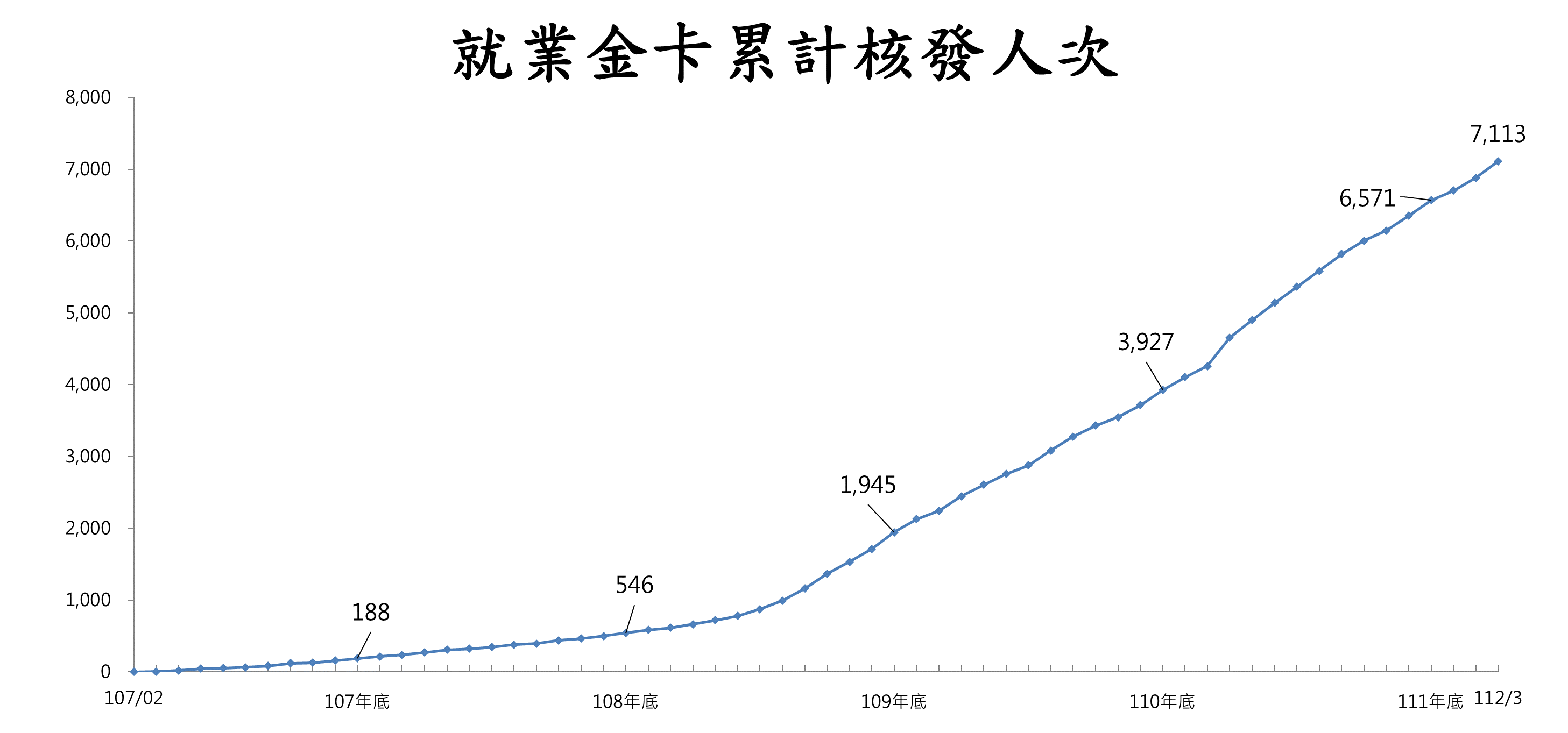 歷年核卡人次按領域分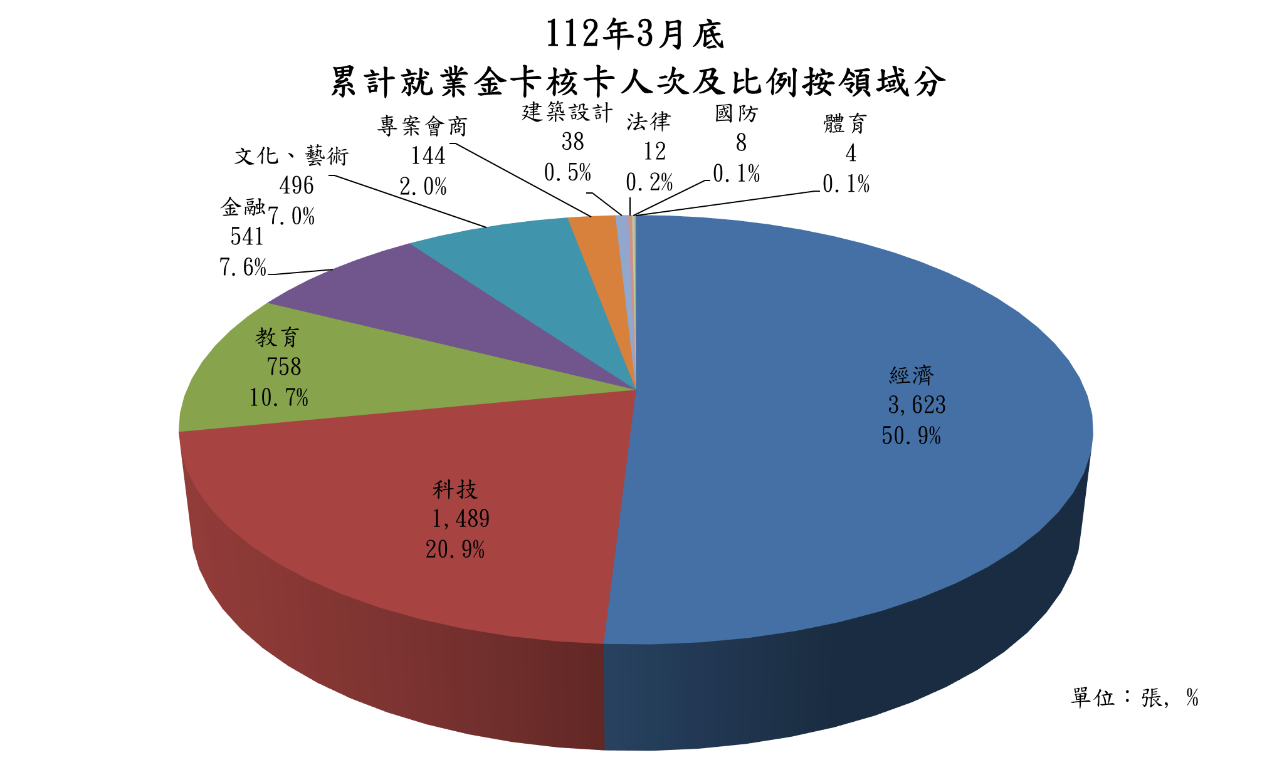 累計就業金卡領域別及性別交叉分析
按國別分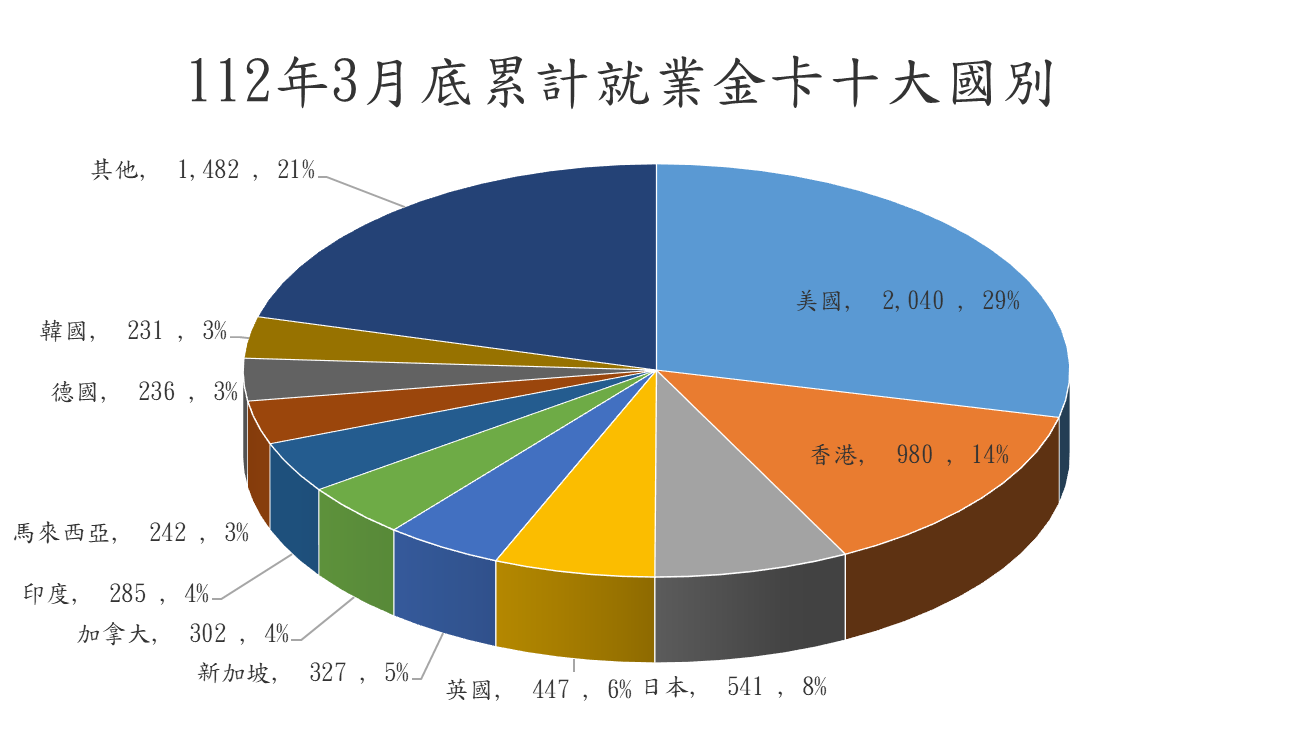 核發就業金卡性別及國別交叉分析                          單位：張按性別及年齡分累計核發就業金卡性別及年齡交叉分析有效就業金卡統計  (統計日期：112/3/31，有效許可為6,099人次)資料來源：內政部移民署外國專業人才聯合審查平臺按領域分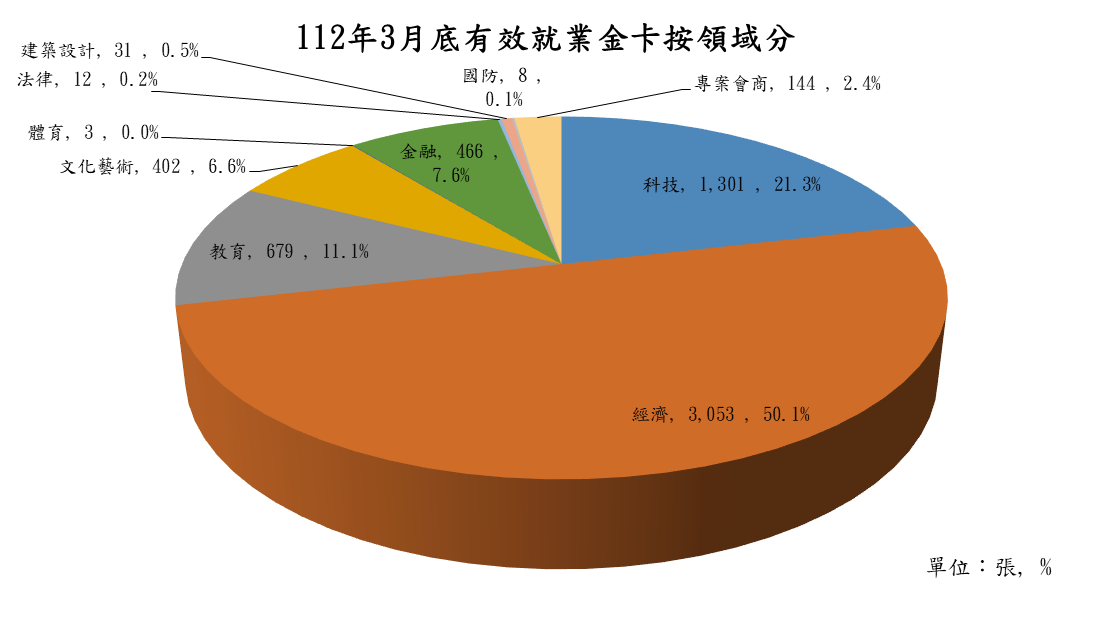 按國別分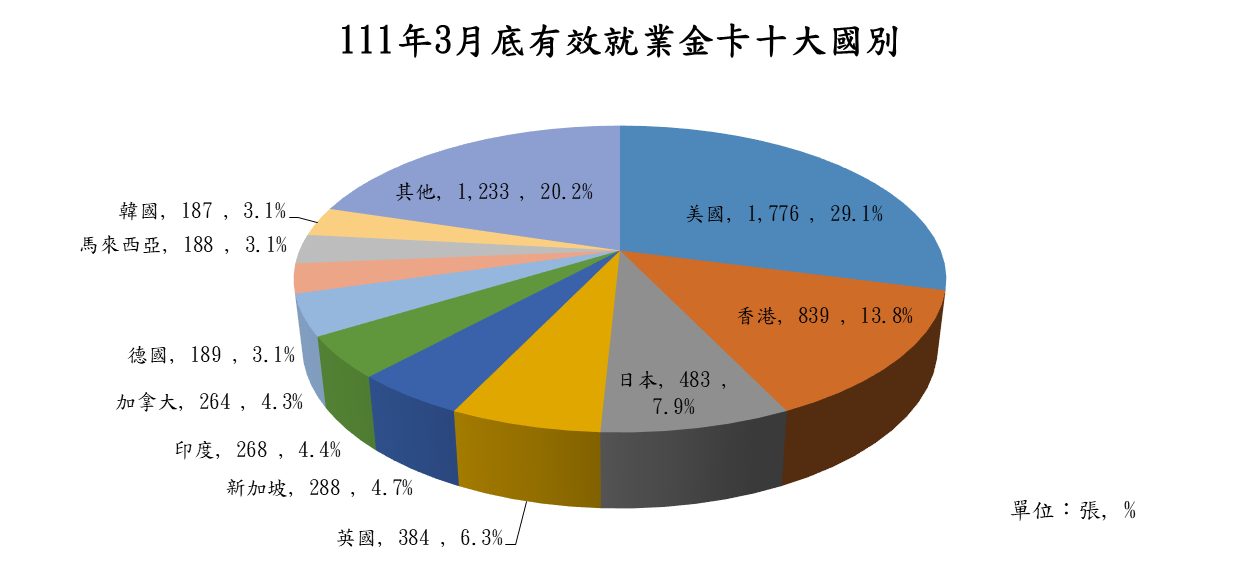 按性別及年齡分有效就業金卡性別及年齡交叉分析單位：張     領域男女總計領域占比經濟3,073550 3,623 50.9%科技1,320169 1,489 20.9%教育565193 758 10.7%金融416125 541 7.6%文化、藝術331165 496 7.0%專案會商11529 144 2.0%建築設計326 38 0.5%法律111 12 0.2%國防808 0.1%體育22 4 0.1%總計5,8731,2407,113100.0%性別占比82.6%17.4%100.0%-國籍男女總計占比美國1,6733672,04028.7%香港68429698013.8%日本510315417.6%英國379684476.3%新加坡250773274.6%加拿大242603024.2%印度246392854.0%馬來西亞187552423.4%德國217192363.3%韓國206252313.2%其他1,2792031,48220.8%總計5,8731,2407,113100.0%性別占比82.6%17.4%100.0%-年齡區間男女總計年齡占比20歲以下0 0 0 0%20-24184227%25-2939012151119%30-341,0782701,34819%35-391,1222301,35217%40-441,0372201,25713%45-4976915992810%50-546221147367%55-59460675274%60-64232342662%65以上(含)145211660%總計5,8731,2407,113100%性別占比82.6%17.4%100.0%-統計年月年齡男女總計年齡占比112年3月底未滿20歲00 0 0.0%112年3月底20歲-29歲369 116 485 8.0%112年3月底30歲-39歲1,942 443 2,385 39.1%112年3月底40歲-49歲1,500 337 1,837 30.1%112年3月底50歲-59歲888 153 1,041 17.1%112年3月底60歲-69歲262 39 301 4.9%112年3月底超過70歲43 7 50 0.8%總計總計5,004 1,095 6,099 6,099 性別占比性別占比82.0%18.0%100.0%-